Choose your exercise!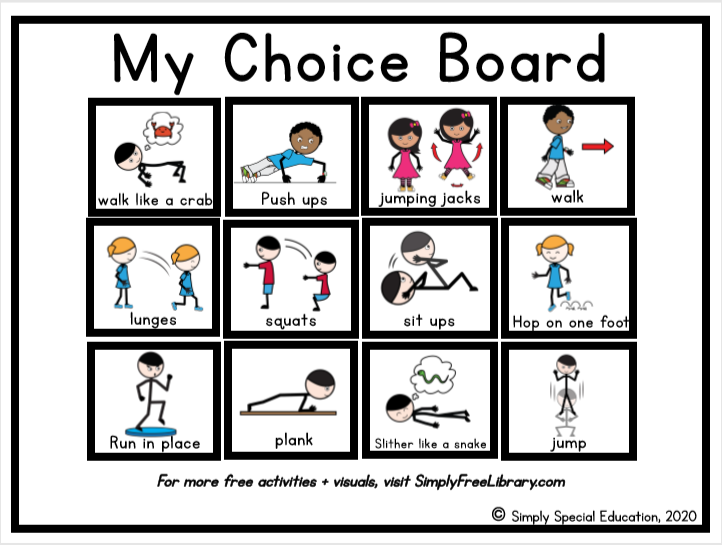 